29 декабря 2021 г.                                                                                         № 2011О порядке сноса (демонтажа) самовольно установленных гаражей, павильонов, киосков, лотков, торговых палаток и других временных сооружений на территории Предгорного муниципального округа Ставропольского краяВ соответствии с Земельным кодексом Российской Федерации, Гражданским кодексом Российской Федерации, Федеральным законом от                  06 октября 2003 г. № 131-ФЗ «Об общих принципах организации местного самоуправления в Российской Федерации», Уставом Предгорного муниципального округа Ставропольского края, в целях наведения порядка по благоустройству и содержанию территории Предгорного муниципального округа Ставропольского края, администрация Предгорного муниципального округа Ставропольского краяПОСТАНОВЛЯЕТ:1. Утвердить прилагаемый Порядок сноса (демонтажа) самовольно установленных гаражей, павильонов, киосков, лотков, торговых палаток и других временных сооружений на территории Предгорного муниципального округа Ставропольского края.2. Управлению муниципальным имуществом администрации Предгорного муниципального округа Ставропольского края в двухнедельный срок со дня вступления в силу настоящего постановления:2.1. подготовить проект постановления администрации Предгорного муниципального округа Ставропольского края «О комиссии по выявлению и сносу (демонтажу) самовольно установленных гаражей, павильонов, киосков, лотков, торговых палаток и других временных сооружений на территории Предгорного муниципального округа Ставропольского края»;2.2. определить места для организации площадок складирования подлежащих сносу (демонтажу) самовольно установленных гаражей, павильонов, киосков, лотков, торговых палаток и других временных сооружений.3. Управлению жилищно-коммунального и дорожного хозяйства администрации Предгорного муниципального округа Ставропольского края совместно с управлением архитектуры и градостроительства администрации Предгорного муниципального округа Ставропольского края:3.1. в двухнедельный срок со дня определения мест для организации площадок складирования подлежащих сносу (демонтажу) самовольно установленных гаражей, павильонов, киосков, лотков, торговых палаток и других временных сооружений, подготовить сметный расчет на устройство, содержание площадки для хранения демонтированных гаражей, павильонов, киосков, лотков, торговых палаток и других временных сооружений и транспортировку их до места хранения;3.2. ежегодно формировать и представлять первому заместителю главы администрации Предгорного муниципального округа Ставропольского края Ставропольского края Татарову А.Г. сметный расчет на реализацию мероприятий, предусмотренных настоящим постановлением.4. Финансовому управлению администрации Предгорного муниципального округа Ставропольского края, при уточнении бюджета Предгорного муниципального округа Ставропольского края на очередной финансовый год, предусмотреть расходы на проведение мероприятий, предусмотренных настоящим постановлением.5. Разместить настоящее постановление на официальном сайте Предгорного муниципального округа Ставропольского края www.pmosk.ru в информационно – телекоммуникационной сети «Интернет».6. Отменить постановление администрации Предгорного муниципального округа Ставропольского края от 19 июля 2021 г. № 1319 «О порядке сноса (демонтажа) самовольно установленных гаражей, павильонов, киосков, лотков, торговых палаток и других временных сооружений на территории Предгорного муниципального округа Ставропольского края».7. Контроль за выполнением настоящего постановления возложить на первого заместителя главы Предгорного муниципального округа Ставропольского края Татарова А.Г.8. Настоящее постановление вступает в силу со дня его обнародования.Глава Предгорногомуниципального округа Ставропольского края                                                                   Н.Н. Бондаренко  УТВЕРЖДЕНпостановлением администрацииПредгорного муниципального округаСтавропольского краяот 29 декабря 2021 г. № 2011ПОРЯДОКсноса (демонтажа) самовольно установленных гаражей, павильонов, киосков, лотков, торговых палаток и других временных сооружений на территории Предгорного муниципального округа Ставропольского краяI. Общие положения1.1. Настоящий Порядок выявления и сноса (демонтажа) самовольно установленных гаражей, павильонов, киосков, лотков, торговых палаток и других нестационарных объектов на территории Предгорного муниципального округа Ставропольского края (далее - Порядок) регламентирует деятельность структурных подразделений администрации Предгорного муниципального округа Ставропольского края и муниципальных учреждений по осуществлению мероприятий, связанных с выявлением и сносом (демонтажем) самовольно установленных на территории Предгорного муниципального округа Ставропольского края гаражей, павильонов, киосков, лотков, торговых палаток и других нестационарных объектов (далее - самовольно установленные нестационарные объекты).Под самовольно установленными нестационарными объектами понимается их создание или установка без соответствующего разрешения либо нахождение на земельном участке, права на использование которого у собственника нестационарного объекта отсутствуют или прекращены в установленном порядке.Порядок является обязательным для исполнения всеми гражданами и юридическими лицами независимо от формы собственности и ведомственной принадлежности.1.2. Порядок разработан в соответствии с требованиями Земельного кодекса Российской Федерации, Гражданского кодекса Российской Федерации, Федеральным законом от 06 октября 2003 г. № 131-ФЗ «Об общих принципах организации местного самоуправления в Российской Федерации», Уставом Предгорного муниципального округа Ставропольского края.II. Порядок выявления самовольно установленных на территории Предгорного муниципального округа Ставропольского края нестационарных объектов2.1. Выявление самовольно установленных нестационарных объектов на территории Предгорного муниципального округа Ставропольского края осуществляет управление архитектуры и градостроительства администрации Предгорного муниципального округа Ставропольского края совместно с управлением муниципальным имуществом администрации Предгорного муниципального округа Ставропольского края, управлением жилищно-коммунального и дорожного хозяйства администрации Предгорного муниципального округа Ставропольского края и отделом экономического развития, торговли и стратегического планирования администрации Предгорного муниципального округа Ставропольского края, при обследованиях территорий, проводимых управлением архитектуры и градостроительства администрации Предгорного муниципального округа Ставропольского края, управлением муниципальным имуществом администрации Предгорного муниципального округа Ставропольского края, управлением жилищно-коммунального и дорожного хозяйства администрации Предгорного муниципального округа Ставропольского края и отделом экономического развития, торговли и стратегического планирования администрации Предгорного муниципального округа Ставропольского края, которые проводятся в пределах их компетенции не реже 1 раза в квартал.2.2. В случае выявления самовольно установленных нестационарных объектов составляется акт о выявлении самовольно установленных гаражей, павильонов, киосков, лотков, торговых палаток и других нестационарных объектов на территории Предгорного муниципального округа Ставропольского краяпо установленной форме (приложение 1 к Порядку), один экземпляр которого хранится в управлении архитектуры и градостроительства администрации Предгорного муниципального округа Ставропольского края, второй экземпляр направляется в управление муниципальным имуществом администрации Предгорного муниципального округа Ставропольского края для принятия решения в соответствии с действующим законодательством, третий экземпляр направляется в комиссию по выявлению и сносу (демонтажу) самовольно установленных гаражей, павильонов, киосков, лотков, торговых палаток и других нестационарных объектов на территории Предгорного муниципального округа Ставропольского края (далее - комиссия).2.3. Комиссия проводит работу по выявлению лица, осуществившего установку указанного сооружения. Выявленному лицу либо его представителю под роспись вручается уведомление, либо направляется по почте заказным письмом, также информация наклеивается на временное сооружение. В уведомлении содержится информация с требованием о сносе (демонтаже) самовольно установленного нестационарного объекта (приложение 2 к Порядку) с указанием срока, в течение которого он обязан своими силами и за свой счет снести (демонтировать) принадлежащее ему нестационарный объект.2.4. Состав комиссии и положение о ней утверждается постановлением администрации Предгорного муниципального округа Ставропольского края.2.5. Если собственник или владелец (гражданин, индивидуальный предприниматель или юридическое лицо независимо от формы собственности) по уважительной причине (болезнь, в том числе болезнь близких родственников, за которыми необходим посторонний уход, командировка за пределы населенного пункта, чрезвычайные обстоятельства) не может выполнить в указанные сроки предписание о добровольном сносе (демонтаже) самовольно установленного нестационарного объекта и освобождении земельного участка, то собственник, владелец или уполномоченные ими лица обязаны уведомить об этом комиссию до истечения срока, установленного для добровольного сноса (демонтажа). В этом случае комиссия вправе продлить указанный срок.III. Порядок сноса (демонтажа) самовольно установленныхгаражей, павильонов, киосков, лотков, торговых палатоки других нестационарных объектов на территорииПредгорного муниципального округа Ставропольского края.3.1. В случае если собственник, владелец самовольно установленного нестационарного объекта установлен, комиссия принимает решение о сносе (демонтаже) самовольно установленного нестационарного объекта и выдает предписание собственнику или владельцу.3.2. При невозможности установить лицо, осуществившее самовольную установку нестационарного объекта, проводятся следующие мероприятия:3.2.1. Управление муниципальным имуществом администрации Предгорного муниципального округа Ставропольского края подает заявку с предложением о добровольном освобождении в двухнедельный срок самовольно занятого земельного участка владельцем нестационарного объекта:3.2.1.1. путем опубликования в порядке, установленном уставом Предгорного муниципального округа Ставропольского края для официального опубликования (обнародования) муниципальных правовых актов, сообщения о планируемом сносе (демонтаже) объекта;3.2.1.2. путем размещения на официальном сайте Предгорного муниципального округа Ставропольского края www.pmosk.ruв информационно – телекоммуникационной сети «Интернет» сообщения о планируемом сносе (демонтаже) объекта.3.2.2. Уведомление об освобождении земельного участка и приведении его в первоначальное состояние выполняется на самом нестационарном объекте путем нанесения надписи специальными средствами, устойчивыми к воздействию окружающей среды.3.2.3. При невозможности установить лицо, осуществившее самовольную установку нестационарного объекта, комиссией направляются запросы в органы внутренних дел с целью оказания содействия в установлении владельца нестационарного объекта.3.2.4. Если указанные в разделе 2 настоящего Порядка меры не привели к выявлению владельца временного сооружения, комиссия принимает решение о сносе (демонтаже) самовольно установленного нестационарного объекта.3.3. На основании решения комиссии, управление жилищно-коммунального и дорожного хозяйства администрации Предгорного муниципального округа Ставропольского края заключает договор с организацией, имеющей необходимую технику, транспортные средства, грузоподъемные механизмы на осуществление работ по сносу (демонтажу) нестационарного объекта. Снос (демонтаж) производится в присутствии членов комиссии.В случае если владелец нестационарного объекта не установлен, информация о дате сноса (демонтажа) нестационарного объекта публикуется в средствах массовой информации и размещается на официальном администрации Предгорного муниципального «Интернет» не позднее чем за 7 календарных дней до сноса (демонтажа) нестационарного объекта.3.4. Управлению жилищно-коммунального и дорожного хозяйства администрации Предгорного муниципального округа Ставропольского края до начала демонтажа организуют отключение нестационарного объекта от сети водо-, электро-, газо-, теплоснобжения.3.5. Отсутствие собственника при осуществлении демонтажа и (или) перемещения нестационарного объекта не является препятствием для осуществления демонтажа объекта.3.6. Перед проведением мероприятий по сносу (демонтажу) нестационарного объекта находящееся в нем имущество подлежит описи комиссией. Опись имущества подписывается всеми членами комиссии и является приложением к акту сноса (демонтажа) самовольно установленных гаражей, павильонов, киосков, лотков, торговых палаток и других нестационарных объектов на территории Предгорного муниципального округа Ставропольского края.3.7. По завершении сноса (демонтажа) самовольно установленного нестационарного объекта составляется акт сноса (демонтажа) самовольно установленных гаражей, павильонов, киосков, лотков, торговых палаток и других нестационарных объектов на территории Предгорного муниципального округа Ставропольского края (приложение 3 к Порядку).Акт сноса (демонтажа) самовольно установленных гаражей, павильонов, киосков, лотков, торговых палаток и других нестационарных объектов на территории Предгорного муниципального округа Ставропольского края (далее - Акт) подписывается всеми членами комиссии, присутствующими при сносе (демонтаже), и представителями организации, осуществляющей снос (демонтаж) сооружения, с указанием фамилий и должностей всех присутствующих должностных лиц, даты и места составления Акта, даты и времени произведения сноса (демонтажа), места расположения и описания нестационарного объекта, адреса места хранения, куда перевезен объект.В случае если при сносе (демонтаже) нестационарного объекта присутствует владелец временного сооружении, он также подписывает Акт, либо делается отметка об отказе владельца нестационарного объекта подписать Акт.В случае отсутствия при сносе (демонтаже) нестационарного объекта его владельца в Акте делается соответствующая запись.3.6. При сносе (демонтаже) производится фотосъемка. Фотографии прикладываются к Акту.3.7. Затраты управления жилищно-коммунального и дорожного хозяйства администрации Предгорного муниципального округа Ставропольского края, связанные со сносом (демонтажем), перевозкой, хранением имущества собственников или владельцев нестационарных объектов, подлежат возмещению в полном объеме в установленном законом порядке лицами, допустившими самовольную установку сооружения.3.8. Имущество, обнаруженное внутри нестационарного объекта, подлежит вывозу в специально отведенное управлением муниципальным имуществом администрации Предгорного муниципального округа Ставропольского края место хранения и подлежит возврату владельцу после возмещения им всех понесенных затрат по сносу (демонтажу), перемещению и хранению временного сооружения и имущества, обнаруженного внутри сооружения.Снос (демонтаж), вывоз самовольно установленных нестационарных объектов и имущества, обнаруженного внутри них, их последующее хранение и охрана осуществляются организацией, оказывающей соответствующие услуги на основании заключенного с ней договора.3.9. Имущество, обнаруженное внутри нестационарного объекта, подлежит вывозу в специально отведенные места с помещением для хранения бесхозяйного имущества на срок не более 6 месяцев.3.10. Если по истечении срока, указанного в пункте 3.9, владелец самовольно установленного нестационарного объекта не обнаружится, то управление муниципальным имуществом администрации Предгорного муниципального округа Ставропольского края обращается в суд с иском о признании права муниципальной собственности на указанное имущество.3.11. К расходам, связанным с мероприятиями по сносу (демонтажу) самовольно установленных нестационарных объектов, относятся:расходы, связанные с уведомлением лица, осуществившего самовольную установку нестационарного объекта на не отведенном в установленном порядке для данных целей земельном участке;расходы, связанные с публикацией информации в средствах массовой информации;расходы, связанные непосредственно с мероприятиями по сносу (демонтажу) самовольно установленного нестационарного объекта;расходы по транспортировке нестационарного объекта и имущества в места временного хранения;расходы, связанные с хранением нестационарного объекта и имущества, обнаруженного внутри него;судебные расходы.Расходы, связанные с мероприятиями по сносу (демонтажу) самовольно установленного нестационарного объекта, транспортировке имущества в места временного хранения и его хранением, несут лица, осуществившие самовольную установку временного сооружения.IV. Данный Порядок не распространяется на объектыкапитального строительства4.1. При выявлении самовольного возведенного объекта капитального строительства, информация направляется в управление архитектуры и градостроительства администрации Предгорного муниципального округа Ставропольского края и управление муниципальным имуществом администрации Предгорного муниципального округа Ставропольского края.V. Ответственность за исполнение5.1. Должностные лица в рамках своих полномочий несут дисциплинарную и административную ответственность, предусмотренную законодательством Российской Федерации за принимаемые решения, действия (бездействие) в ходе исполнения возложенных на них функций._________________________Приложение 1к Порядку сноса (демонтажа) самовольно установленных гаражей, павильонов, киосков, лотков, торговых палаток и других нестационарных объектов на территории Предгорного муниципального округа Ставропольского краяАКТ № ____о выявлении самовольно установленных гаражей, павильонов,киосков, лотков, торговых палаток и других нестационарныхобъектов на территории Предгорного муниципального округаСтавропольского края«___» ___________ 20___ г.Комиссия в составе_______________________________________________________________________________________________________________________________________________________________________________________________________________________________________________________(Ф.И.О., должности членов комиссии)Составила настоящий акт о том, что ___________________________________________________________________________________________________________________________________________________________________________________________________(описание объекта, его адрес и место расположения)установлен _____________________________________________________________________________________________________________________________________(данные юридического или физического лица, адрес)Земельный участок ___________________________________________ __________________________________________________________________(описание земельного участка, его кадастровый номер (если имеется), номер квартала)в порядке, установленном действующим законодательством Российской Федерации, под установку ___________________________не предоставлялся.С актом ознакомлен ________________________ _________________________                                                             (подпись)   (должность, Ф.И.О.)Председатель комиссии:____________________ ___________________________________________ (Ф.И.О.)                                 (подпись)Члены комиссии:1.___________________ _______________________(Ф.И.О.)                                 (подпись)2.___________________ _______________________(Ф.И.О.)                                 (подпись)3.___________________ _______________________(Ф.И.О.)                                 (подпись)________________________________Приложение 2к Порядку сноса (демонтажа) самовольно установленных гаражей, павильонов, киосков, лотков, торговых палаток и других нестационарных объектов на территории Предгорного муниципального округа Ставропольского краяУВЕДОМЛЕНИЕо сносе (демонтаже) самовольно установленногонестационарного объекта«___» ___________ 20____ г.Выдано ___________________________________________________________(Ф.И.О. гражданина, юридического лица)на _______________________________________________________________,   (наименование самовольно установленного временного сооружения)расположенного по адресу: ____________________________________________________________________________________________________________В результате проведенной проверки установлено: _______________________________________________________________________________________________________________________________________________________________________________________________________________________________________________________________________________________________Предлагаем в срок до «___» ___________________ 20____ года снести (демонтировать) самовольно установленный Вами _________________________________________________________________________________________О выполнении настоящего требования просим уведомить до «__» ______20__ года.______________________________________________________________________________________________________________________________________________________________________________________________________(должность, Ф.И.О. лица, составившего предписание)______________________      (подпись)__________________________________Приложение 3к Порядку сноса (демонтажа) самовольно установленных гаражей, павильонов, киосков, лотков, торговых палаток и других нестационарных объектов на территории Предгорного муниципального округа Ставропольского краяАКТ № ____сноса (демонтажа) самовольно установленных гаражей, павильонов, киосков, лотков, торговых палаток и других нестационарных объектов на территории Предгорного муниципального округа Ставропольского края«__» ___________ 20___ г.Комиссия в составе ________________________________________________________________________________________________________________________________________________________________________________________________________________________________________________________________________________________________________________________(Ф.И.О., должности членов комиссии)Принудительный снос (демонтаж) объекта № ____________, расположенного на земельном участке с кадастровым номером (при наличии) __________________________________________________________________по адресу: ___________________________________________________________________________________________________________________________,произведен, согласно акту о выявлении самовольно установленных гаражей, павильонов, киосков, лотков, торговых палаток и других нестационарных объектов на территории Предгорного муниципального округа Ставропольского края № ______ от _________________.Порядковый номер по акту сноса присвоен №______ ___________.Внешнее состояние объекта на момент сноса (демонтажа): ________________________________________________________________________________________________________________________________________________________________________________________________________________________________________________________________________Вскрытие объекта не производилось (производилось).При вскрытии была составлена опись.Принудительно снесенный (демонтированный) объект передан на ответственноехранение____________________________________________Акт составлен в 3 экземплярах и направлен в:__________________________________________________________________;__________________________________________________________________;(наименование предприятия, принявшего объект на хранение)владельцу объекта.Снос (демонтаж) произведен в присутствии:______________________________ (должность)________________________________________________________________    (Ф.И.О.)                    (подпись)______________________________ (должность)________________________________________________________________     (Ф.И.О.)                      (подпись)______________________________ (должность)________________________________________________________________   (Ф.И.О.)                      (подпись)______________________________ (должность)________________________________________________________________  (Ф.И.О.)                      (подпись)______________________________ (должность)________________________________________________________________   (Ф.И.О.)                      (подпись)Ответственное лицо, принявшее объект на хранение:______________________________ (должность)________________________________________________________________       (Ф.И.О.)                      (подпись)С актом ознакомлен______________________________ (должность)________________________________________________________________   (Ф.И.О.)                      (подпись)Дата ________________Владелец нестационарного объекта при сносе (демонтаже) нестационарногообъекта отсутствует по причине ________________________________________________________________________________________________________.                                       (не явился/не установлен)Председатель комиссии:____________________ ______________________________________________(Ф.И.О.)                                 (подпись)Члены комиссии:Члены комиссии:1.___________________ _______________________(Ф.И.О.)                                 (подпись)2.___________________ _______________________(Ф.И.О.)                                 (подпись)3.___________________ _______________________(Ф.И.О.)                                 (подпись)__________________________________________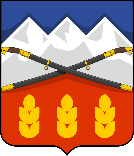 ПОСТАНОВЛЕНИЕАДМИНИСТРАЦИИ ПРЕДГОРНОГО МУНИЦИПАЛЬНОГО ОКРУГАСТАВРОПОЛЬСКОГО КРАЯст. Ессентукская